AMBARLAR150  TÜKETİM MALZEMELERİ253 MAKİNE VE ALETLER255 DEMİRBAŞ1-DOĞRUDAN TEMİN(İHALE) İŞLEMİ YAPILIR2- TKYS GİRİŞLERİ YAPILIR3- MYS DE HARCAMA OLUŞTURULUR4-OLUŞTURULAN HARCAMA VİF İLE İLİŞKİLENDİRİLİR5- ÖDEME EMRİ OLUŞTURUP MUHASEBEYE GÖNDERİLİR.291- Okulöncesi Kırtasiye(03.02)292 - ilköğretim Kırtasiye(03.02)18682- Okulöncesi temizlik hijyen(03.02)18683 - İlköğretim Temizlik hijyen(03.02)18772 - Temel Eğitimde 10.000 okul projesi (06.01 genel donatım - 06.02 Spor müzik sanat oyuncak vb. malzeme )150.5.1.99 TEMİZLİK MALZEMELERİ150.1.7.99 KIRTASİYE MALZEMELERİ150.16.99 SPOR MALZEMELERİ150.99.4.99 OYUNCAK MALZEMELERİ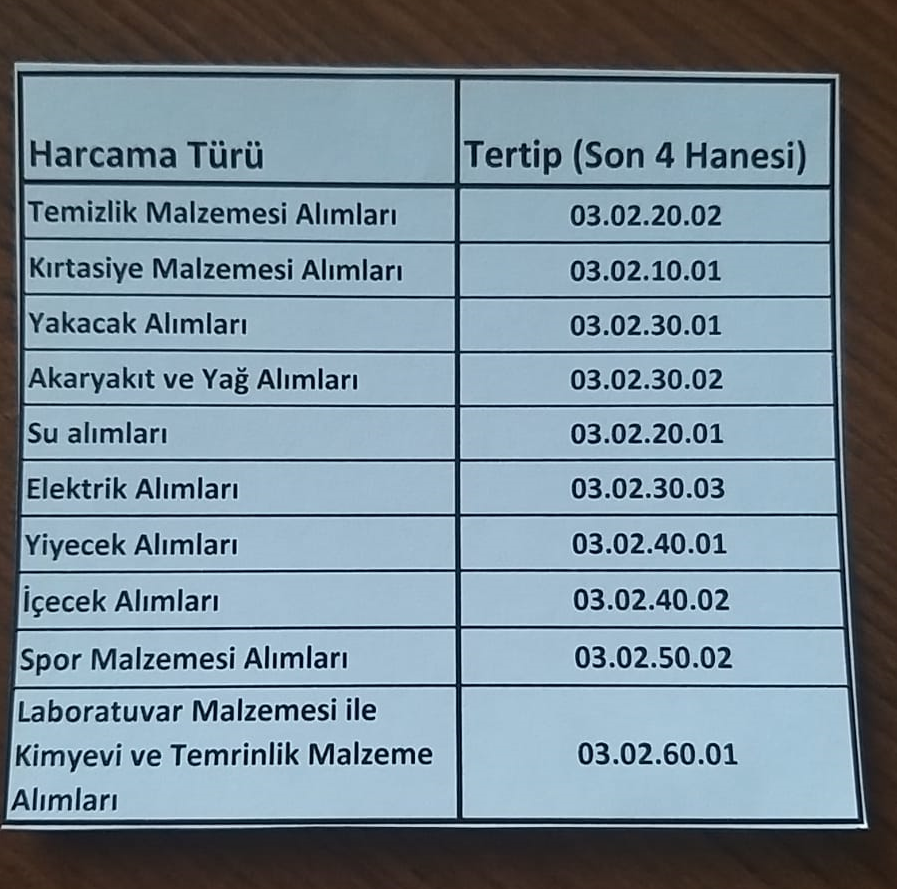 